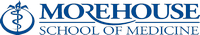 Faculty Development Travel ApplicationName:  	Title:  Department: Date: Please answer the questions below.  Attach all supporting material to this form.Conference InformationLocation: Travel Dates: Cost of Entire Trip:Purpose:How will this conference help you in developing your career here at Morehouse School of Medicine? Have you attended this conference before? Could you see yourself presenting the conference material at a seminar on campus?  What would be the topic?